ПОСТАНОВЛЕНИЕ     «23» июля 2021 г.                                                                                                    № 65п. Саган-НурОб организации взаимодействия органов местного самоуправлениямуниципального образования сельского поселения «Саганнурское»и прокуратуры Мухоршибирского района по проведению антикоррупционнойэкспертизы нормативных правовых актов и проектов нормативных правовых актов   В соответствии с п. 2 ст. 6 Федерального закона от 25.12.2008 № 273-ФЗ «О противодействии коррупции» и ст. 3 Федерального закона от 17.07.2009 № 172-ФЗ «Об антикоррупционной экспертизе нормативных правовых актов и проектов нормативных правовых актов», на основании Устава муниципального образования сельского поселения «Саганнурское», администрация муниципального образования сельского поселения «Саганнурское»,постановляЕТ:Утвердить Положение об организации взаимодействия органов местного самоуправления муниципального образования сельского поселения «Саганнурское» и прокуратуры Мухоршибирского района по проведению антикоррупционной экспертизы нормативных правовых актов и проектов нормативных правовых актов, согласно приложению к настоящему постановлению.Назначить ответственным за предоставление в прокуратуру Мухоршибирского района проектов нормативных правовых актов органов местного самоуправления муниципального образования сельского поселения «Саганнурское», регулирующих бюджетные правоотношения, специалиста по экономике и финансам Администрации муниципального образования сельского поселения «Саганнурское»  (Михайлову Е.А.).Назначить ответственным за предоставление в прокуратуру Мухоршибирского района проектов нормативных правовых актов органов местного самоуправления муниципального образования сельского поселения «Саганнурское» и нормативных правовых актов органов местного самоуправления муниципального образования сельского поселения «Саганнурское» юриста Администрации муниципального образования сельского поселения «Саганнурское»  (Исмагилову Т.Т.).Настоящее постановление вступает в силу с момента подписания.Контроль за исполнением настоящего постановления возложить на руководителя аппарата Администрации муниципального образования сельского поселения «Саганнурское»  (А.В. Житкову).Глава муниципального образования сельского поселения «Саганнурское»                                                   М.И. ИсмагиловУтверждено постановлением администрации муниципального образования сельского поселения «Саганнурское»от  «23» июля 2021 года  № 65Положение об организации взаимодействия органов местного самоуправления муниципального образования сельского поселения «Саганнурское» и прокуратуры Мухоршибирского района по проведению антикоррупционной экспертизы нормативных правовых актов и проектов нормативных правовых актовОбщие положения1.1. Настоящее положение разработано в соответствии с требованиями Федерального закона от 25.12.2008 № 273-ФЗ «О противодействии коррупции» и Федерального закона от 17.07.2009 № 172-ФЗ «Об антикоррупционной экспертизе нормативных правовых актов и проектов нормативных правовых актов».1.2. Положение устанавливает порядок организации взаимодействия органов местного самоуправления муниципального образования сельского поселения «Саганнурское» (далее - сельское поселение) и прокуратуры Мухоршибирского района по проведению антикоррупционной экспертизы нормативных правовых актов (проектов нормативных правовых актов) сельского поселения.1.3. Основным принципом взаимодействия является обязательность предоставления нормативных правовых актов (проектов нормативных правовых актов) сельского поселения в прокуратуру Мухоршибирского района для проведения их антикоррупционной экспертизы и обязательность ее проведения прокуратурой Мухоршибирского района.1.4. В целях настоящего постановления под нормативными правовыми актами понимаются принятые органами местного самоуправления документы, устанавливающие правовые нормы (правила поведения), обязательные для неопределенного круга лиц, рассчитанные на неоднократное применение, направленные на создание, урегулирование, изменение или прекращение общественных отношений, действующие на территории муниципального образования сельского поселения «Саганнурское» вне зависимости от существования конкретных правоотношений, предусмотренных таким документом.1.5. Под проектом нормативного правового акта понимается документ, содержащий предварительный текст нормативного правового акта, разработанный органом местного самоуправления или внесенный в установленном порядке на рассмотрение уполномоченного на то органа местного самоуправления.Порядок представления в прокуратуру Мухоршибирского района проектов нормативных правовых актов органов местного самоуправления муниципального образования сельского поселения «Саганнурское»2.1. Проекты нормативных правовых актов сельского поселения могут представляться в прокуратуру Мухоршибирского района для проведения антикоррупционной экспертизы как в электронном виде на электронный адрес muhorshibir@03.mailop.ru, так и на бумажном носителе.2.2. Все проекты нормативных правовых актов сельского поселения представляются в прокуратуру Мухоршибирского района для проведения антикоррупционной экспертизы не позднее, чем за 30 дней до их принятия, а проекты административных регламентов предоставления муниципальных услуг (исполнения муниципальных функций) в течение 5 календарных дней с момента размещения проекта в сети Интернет.Все проекты нормативных правовых актов Совета депутатов муниципального образования сельского поселения «Саганнурское» представляются в прокуратуру Мухоршибирского района для проведения антикоррупционной экспертизы не позднее, чем за 5 рабочих дней до их принятия.При необходимости срочного рассмотрения и принятия нормативного правового акта срок направления проекта нормативного правового акта может быть сокращен по согласованию с прокуратурой Мухоршибирского района.2.3. К проектам нормативных правовых актов должны быть приложены: сопроводительное письмо с указанием планируемого срока принятия муниципального нормативного правового акта, пояснительная записка к проекту, данные о разработчике проекта и лице, проводившем экспертизу.Достоверность документов, направленных в электронном виде, подтверждается сопроводительным письмом, направленным на бумажном носителе.2.4. При получении отрицательного заключения прокуратуры на проект нормативного правового акта сельское поселение незамедлительно рассматривает его. В случае согласия с высказанными прокуратурой замечаниями устраняет их и направляет доработанный проект в прокуратуру Мухоршибирского района. В случае несогласия с высказанными замечаниями информирует об этом прокуратуру в письменном виде с указанием мотивов принятого решения.Порядок взаимодействия органов местного самоуправлениямуниципального образования сельского поселения «Саганнурское» и прокуратуры Мухоршибирского района при проведении антикоррупционной экспертизы  нормативных правовых актов3.1. Нормативные правовые акты сельского поселения представляются в прокуратуру Мухоршибирского района на бумажном носителе.3.2. Нормативные правовые акты, принятые сельским поселением, представляются в прокуратуру Мухоршибирского района для проведения антикоррупционной экспертизы два раза в месяц: принятые в период с 1 по 15 число месяца - не позднее 20 числа текущего месяца, принятые после 15 числа месяца - не позднее 5 числа месяца, следующего за месяцем принятия нормативных правовых актов.3.3. К направленным нормативным правовым актам сельского поселения должны быть приложены: сопроводительное письмо, а также реестр принятых нормативных правовых актов и сведения об их опубликовании (обнародовании).3.4. Одновременно с реестром нормативных правовых актов в прокуратуру Мухоршибирского района направляется акт сверки принятых нормативных правовых актов за месяц.Ответственность4. Должностные лица органов местного самоуправления, отвечающие за подготовку проектов нормативных правовых актов, своевременность предоставления нормативных правовых актов (их проектов), а также иных правовых актов в прокуратуру Мухоршибирского района несут ответственность в соответствии с действующим законодательством и муниципальными правовыми актами._____________________________________________________________________________АДМИНИСТРАЦИЯМУНИЦИПАЛЬНОГО ОБРАЗОВАНИЯ  «САГАННУРСКОЕ» МУХОРШИБИРСКОГО РАЙОНА РЕСПУБЛИКИ БУРЯТИЯ (СЕЛЬСКОЕ ПОСЕЛЕНИЕ)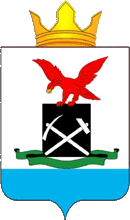 БУРЯАД РЕСПУБЛИКА МУХАРШЭБЭРЭЙ АЙМАГХYДƟƟ hУУРИИН«САГААННУУРАЙ» ГЭhЭНМУНИЦИПАЛЬНА БАЙГУУЛАМЖЫН ЗАХИРГААН